Ш У ö М   ПОСТАНОВЛЕНИЕ                     от 01 августа 2016  года                                                                                                 № 137ОБ УТВЕРЖДЕНИИ ПОРЯДКА ПРЕДОСТАВЛЕНИЯ СУБСИДИЙНА ВОЗМЕЩЕНИЕ УБЫТКОВ ОБЩЕСТВЕННОЙ БАНИ, ВОЗНИКАЮЩИХ ВСЛЕДСТВИЕРЕГУЛИРОВАНИЯ ТАРИФОВ НА ПРЕДОСТАВЛЕНИЕ НАСЕЛЕНИЮ УСЛУГИРуководствуясь Федеральным законом от 06.10.2003 N 131-ФЗ "Об общих принципах организации местного самоуправления в Российской Федерации, ст.78 Бюджетного кодекса Российской Федерации и Уставом сельского поселения «Ижма» Администрация сельского поселения «Ижма»ПОСТАНОВЛЯЕТ:1. Утвердить Порядок предоставления субсидий на возмещение убытков общественной бани, возникающих вследствие регулирования тарифов на предоставление населению услуги, согласно приложению к настоящему постановлению.2. Постановление администрации сельского поселения «Ижма» от 05.03.2011 N 8 "Об утверждении порядка возмещения выпадающих доходов (убытков) хозяйствующим субъектам, оказывающим населению бытовые услуги общественной бани на территории сельского поселения «Ижма» считать утратившим силу.3. Настоящее постановление вступает в силу с момента его  обнародованию.4. Контроль за исполнением настоящего постановления возложить на заместителя руководителя администрации Ануфриеву П.М.Глава сельского поселения «Ижма»                                                                                      И.Н.ИстоминУтвержденПостановлениемадминистрации сельского поселения «Ижма»от 01 августа 2016 г. N137 (приложение)ПОРЯДОКПРЕДОСТАВЛЕНИЯ СУБСИДИЙ НА ВОЗМЕЩЕНИЕ УБЫТКОВ ОБЩЕСТВЕННОЙ  БАНИ, ВОЗНИКАЮЩИХ ВСЛЕДСТВИЕ РЕГУЛИРОВАНИЯ ТАРИФОВНА ПРЕДОСТАВЛЕНИЕ НАСЕЛЕНИЮ УСЛУГИ1. Общие положения1.1. Настоящий Порядок предоставления субсидий на возмещение убытков общественной бани, возникающих вследствие регулирования тарифов на предоставление населению услуги (далее - Порядок) разработан в соответствии со ст. 78 Бюджетного кодекса Российской Федерации и устанавливает условия, и порядок предоставления субсидий из бюджета администрации сельского поселения «Ижма» на возмещение убытков бани, возникающих вследствие регулирования тарифов на предоставление населению услуги в рамках лимитов (далее - субсидия).2. Цели, условия и порядок предоставления субсидий2.1. Субсидии предоставляются на безвозмездной и безвозвратной основе в целях возмещения фактически недополученных доходов хозяйствующим субъектам, оказывающим населению услуги общественной бани (далее - хозяйствующий субъект - получатель субсидии), возникающих в результате регулирования тарифов на услуги бани для населения в соответствии с нормативным правовым актом администрации сельского поселения «Ижма»2.2. Субсидия предоставляется в соответствии со сводной бюджетной росписью и кассовым планом бюджета администрации сельского поселения «Ижма» пределах установленных лимитов бюджетных обязательств на соответствующий финансовый год на основании договора о предоставлении субсидий, заключенного между администрацией сельского поселения «Ижма» и хозяйствующим субъектом - получателем субсидии (далее - договор).2.3. Главным распорядителем средств, предусмотренных в бюджете администрации сельского поселения «Ижма», по предоставлению субсидий является администрация сельского поселения «Ижма» (далее - Главный распорядитель средств).2.4. Уполномоченным органом администрации сельского поселения «Ижма» по обеспечению взаимодействия с хозяйствующим субъектом - получателем субсидии, по проверке расчетов и документов, предоставляемых для получения субсидии в соответствии с настоящим Порядком, является финансовое управление Администрации МР «Ижемский»2.5. Размер субсидии определяется как разность между экономически обоснованными затратами и фактическими доходами от оказания услуг общественной бани населению по тарифам, установленным Решением Совета сельского поселения «Ижма» от 04.03.2011 № 2-20/6Экономически обоснованные затраты на услуги общественной бани должны быть подтверждены документально.2.6. Для получения субсидии ежемесячно не позднее 20 числа месяца, следующего за отчетным, хозяйствующий субъект - получатель субсидии представляет в администрацию сельского поселения «Ижма»- заявление о предоставлении субсидии по форме согласно приложению N 1 к настоящему Порядку;  которое  регистрируется в течении 1 дня с даты  поступления данного заявления.- счета-фактуры (счета) на сумму фактически сформировавшихся убытков;- отчет об убытках на возмещение убытков общественной бани, возникающих вследствие регулирования тарифов на предоставление населению услуги, по форме согласно приложению N 2 к настоящему Порядку;2.7. Администрация сельского поселения «Ижма» производит проверку расчетов в течение 5-ти дней с момента регистрации заявления  и выносит заключение о предоставлении или отказе субсидии.Документы могут быть возвращены по следующим основаниям:- в документах обнаружены арифметические ошибки или несоответствия;- пакет документов представлен не в полном объеме.При необходимости главный распорядитель средств вправе запрашивать дополнительную информацию для проверки обоснованности расходов.2.8. После завершения проверки документов и на основании представленных документов, предусмотренных п. 2.6 настоящего Порядка, администрация сельского поселения «Ижма» подает в течении 2-х рабочих дней заявку в финансовое управление администрации МР "Ижемский" для перечисления субсидии на счет хозяйствующего субъекта - получателя субсидии, открытого им в кредитной организации.В случае непредставления полного пакета документов, а также в случае обнаружения ошибок и несоответствий в представленных документах Финансовое управление отказавает в финансировании заявки на оплату расходов  и возвращает документы главному распорядителю. 3. Порядок возврата субсидий в случае нарушения условий, установленныхпри их предоставлении3.1. Хозяйствующий субъект - получатель субсидии обеспечивает выполнение следующих обязательств:1) предоставлять документы, подтверждающие целевое использование денежных средств.2) обеспечить доступ главного распорядителя средств к бухгалтерским, финансовым и иным документам, подтверждающим целевое использование субсидии.3.2. В случае нарушения хозяйствующим субъектом - получателем субсидии условий получения субсидий, установленных настоящим Порядком, средства субсидии подлежат возврату в бюджет администрации сельского поселения «Ижма» на основании Договора, заключенного с администрацией сельского поселения «Ижма», либо, в случае отказа, в судебном порядке.3.3. Хозяйствующий субъект - получатель субсидии обязан вернуть полученные в виде субсидий бюджетные средства в следующих случаях:- в случае выявления фактов применения ими при расчетах с населением платы, отличной от установленной Решением Совета сельского поселения «Ижма» - в объеме предоставленных из бюджета администрации сельского поселения «Ижма» субсидий;- в случае выявления необоснованности суммы убытков, выявленных по результатам проверки предоставленных документов, а также в результате проведения иных контрольных мероприятий, - в объеме необоснованно предъявленных убытков.3.4. Возврат субсидии обеспечивается в следующем порядке:Администрация сельского по селения «Ижма» в течение 10 рабочих дней со дня подписания акта проверки при получении сведений об установлении фактов нарушения условий их предоставления, выявленных в ходе проверок, направляет хозяйствующему субъекту - получателю субсидии письмо-уведомление о возврате субсидии (уведомление).Хозяйствующий субъект - получатель субсидии в течение 30 календарных дней (если в уведомлении не указан иной срок) с даты получения уведомления перечисляет на лицевой счет Администрации сельского поселения «Ижма», субсидию, использованную с нарушением установленных условий их предоставления;3.5. В случае невыполнения в установленный срок возврата субсидии, Администрация сель- ского поселения «Ижма» обеспечивает взыскание субсидии в судебном порядке.4. Отчетность и контроль4.1. Для определения и обоснования размера убытков хозяйствующий субъект - получатель субсидии обязан вести:- раздельный учет доходов и экономически обоснованных затрат по услугам бани; - журнал учета посещений категорий граждан.4.2. Контроль за соблюдением условий настоящего Порядка предоставления субсидий осуществляется в установленном порядке главным распорядителем средств,  в том числе путем проведения проверок.Приложение N 1к Порядкупредоставления субсидийна возмещение убытков бани,возникающих вследствиерегулирования тарифовна предоставление населению услугПредставляется в Администрацию сельского поселения «Ижма»ЗАЯВКАдля предоставления субсидии из бюджета Администрации сельскогопоселения «Ижма»на возмещение убытков бани, возникающих вследствиерегулирования тарифов на предоставление населению услуги_______________________________________________________________                     (полное наименование организации)    Достоверность  информации  (в  том  числе документов), представленной всоставе  заявки  для  предоставления  субсидии  из бюджета Администрации сельского поселения «Ижма»подтверждаю.    С  условиями  предоставления  субсидии  из  бюджета  Администрации сельского поселения «Ижма» согласен    _____________________________________ _____________ ___________________     (наименование должности руководителя   (подпись)   (фамилия, инициалы)              организации)    "___" ____________ 20__ г. М.П.Приложение N 2к Порядкупредоставления субсидийна возмещение убытков бани,возникающих вследствиерегулирования тарифовна предоставление населению услугиОТЧЕТНА ВОЗМЕЩЕНИЕ УБЫТКОВ БАНИ, ВОЗНИКАЮЩИХ ВСЛЕДСТВИЕРЕГУЛИРОВАНИЯ ТАРИФОВ НА ПРЕДОСТАВЛЕНИЕ НАСЕЛЕНИЮ УСЛУГЗА ______________ 20____ ГОДА«Изьва»сикт  овмöдчöминсаадминистрация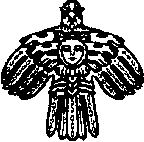 Администрациясельского  поселения«Ижма»Сокращенное наименование организацииОрганизационно-правовая формаДата регистрации (при создании до 1 июля 2002 года)Дата внесения записи о создании в Единый государственный реестр юридических лиц (при создании после 1 июля 2002 года)Основной государственный регистрационный номерКод по общероссийскому классификатору продукции (ОКПО)Индивидуальный номер налогоплательщика (ИНН)Код причины постановки на учет (КПП)Номер расчетного счетаНаименование банкаБанковский идентификационный код (БИК)Номер корреспондентского счетаАдрес (место нахождения) постоянно действующего органа некоммерческой организацииПочтовый адресТелефонАдрес электронной почтыНаименование должности руководителяФамилия, имя, отчество руководителяИнформация о видах деятельности, осуществляемых организациейЗапрашиваемый размер субсидии из бюджета Администрации сельского поселения «Ижма»Категории 
граждан  Стоимость
услуги  
на одну 
помывку, 
руб.   Тариф на 
услугу  
бань,  
руб.   Коли-  
чество 
посети-
телей, 
чел.   Затраты 
при     
оказании
банных  
услуг,  
руб.    (гр.2*гр.4)  Доходы  от      
оказания
банных  
услуг по
установленным  
тарифам, руб.    
(гр.3*гр.4)  Убыток   
в результате     
регулирования    
тарифа,  руб.     
(гр.6 - гр.5)   1234567Взрослые  Льготные  
категории (пенсионеры)Дети      Итого: